1000 Wien | Mustergasse 1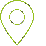 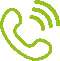 +43 1 111 11111Maria.mustermann@musterseite.at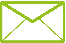 Musterfirma GmbHHerr Mag. Max Muster ❶ Korrekte Ansprechperson/ FirmenwortlautMustergasse 18050 GrazWien, 1. Jan. 2020BEWERBUNG: VERTRIEBSLEITER/IN - Referenz 3458Sehr geehrter Herr Mag. Muster, ❶Korrekte Ansprechperson finden/erfragen!Ihr Inserat für die Stelle VERTRIEBSLEITER (m/w/x) hat sofort mein Interesse geweckt, weil…ich nach einer neuen Herausforderung im Bereich XY suche, bei der ich meine Erfahrungen XY einsetzen kann. ❷Einstieg + kurze BegründungSeit über 10 Jahren bin ich im Vertrieb komplexer technischer Produkte tätig. Dabei konnte ich meine fachlichen Kompetenzen laufend weiterentwickeln. Aktuell führe ich disziplinarisch und fachlich Mitarbeiter aus den Bereichen Projektmanagement und Vertrieb. Im Laufe der letzten Jahre war ich neben der Führungsaufgabe auch für den Ausbau weiterer Märkte verantwortlich. Dafür war die Adaptierung bzw. Erstellung mehrerer Prozesse notwendig, um den erfolgreichen Markteintritt zu gewährleisten. Gemeinsam mit meinem Team gelangen dadurch Umsatzzuwächse in den letzten Jahren von x Prozent.  ❸Umreißen Sie kurz Ihre relevanten Tätigkeiten und Erfolge.Besonders reizvoll finde ich Ihre Marktstellung als Hidden Champion im Segment ABC. Gerne möchte ich Ihren bereits eingeschlagenen Weg zur … weiter ausbauen. Ich sehe eine hohe Übereinstimmung unseres Werteverständnisses und viel Potenzial in einer gemeinsamen Zusammenarbeit. Zudem können Sie ebenso von meinen Erfahrungen und meinem wertvollen Netzwerk hinsichtlich Marktaufbau profitieren. Ich konnte nachhaltige Verbindungen zu Key Accounts aufbauen, aus denen innerhalb des ersten Jahres erfolgreiche Projekte resultierten. Von den Geschäftspartnern und dem Management wurden mir stets hervorragendes Feedback zu meiner Arbeitsleistung gegeben. Sie schätzten meine Lösungsorientierung und strukturierte Herangehensweise in komplexen Themen. Die Schaffung effizienter Prozesse und analytische sowie kundenorientierte Arbeitsweise sind meine Markenzeichen.Ich bin davon überzeugt, dass ich Ihr Key Account Management-Team zum Erfolg führen werde.  ❹Beschreibung Arbeitsweise und Kompetenzen, Bezugnahme zum InseratGerne führe ich weitere Details in einem persönlichen Gespräch näher aus. Ich freue mich Sie und Ihr Unternehmen XY kennenzulernen.Unter Tel. Nr. 06XY/XXX XXX XX bin ich gerne ab XY:00 Uhr für Ihre Rückfragen erreichbar.Freundliche Grüße, ❺Persönliche und freundliche Schlussformel❻ optional: eingescannte Unterschrift einfügen (jedoch nicht notwendig)Maria MustermannAnlagen (optional)LebenslaufZeugnisse